Инструкция по оформлению Электронного портфолио обучающегосяУважаемые студенты ПФ РГУП!Для оформления Электронного портфолио (далее по тексту ЭП) Вам необходимо войти в СЭО "Фемида" (http://femida.raj.ru/login/index.php) под своим логином. Выйти на главную страницу, нажав при необходимости надпись СЭО РГУП в верхнем левом углу: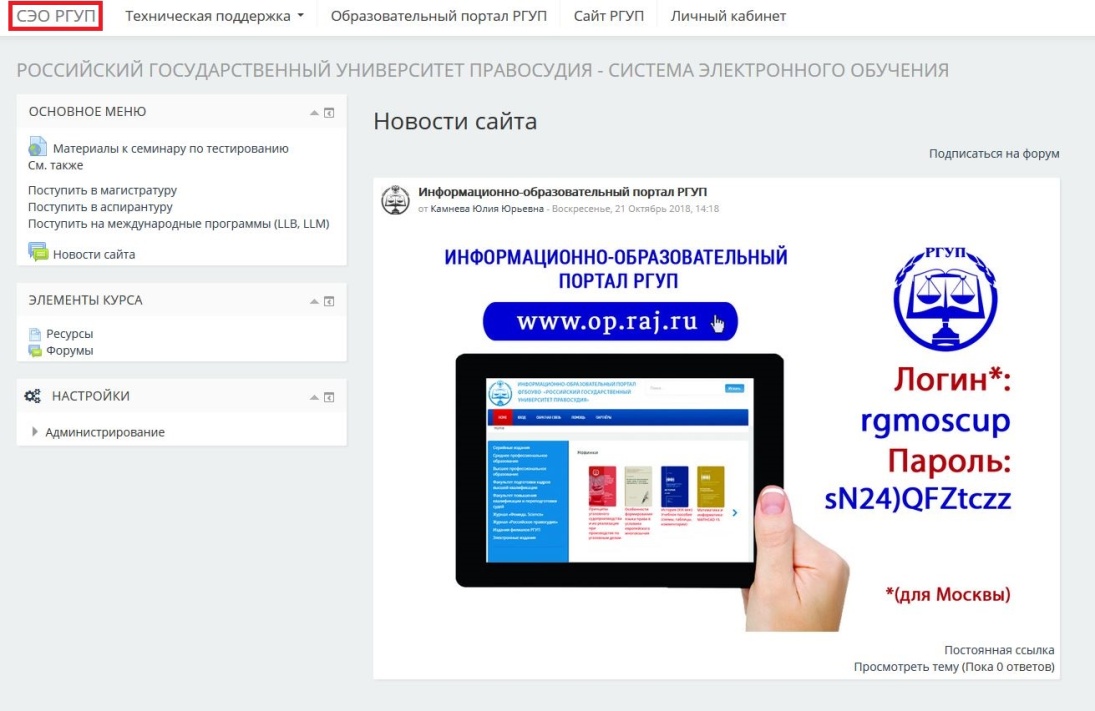 Далее "прокрутить" страницу вниз и выбрать последовательно:Приволжский филиал - Личный кабинет обучающегося – Электронное портфолиоНа открывшейся странице нажать "Записаться на курс":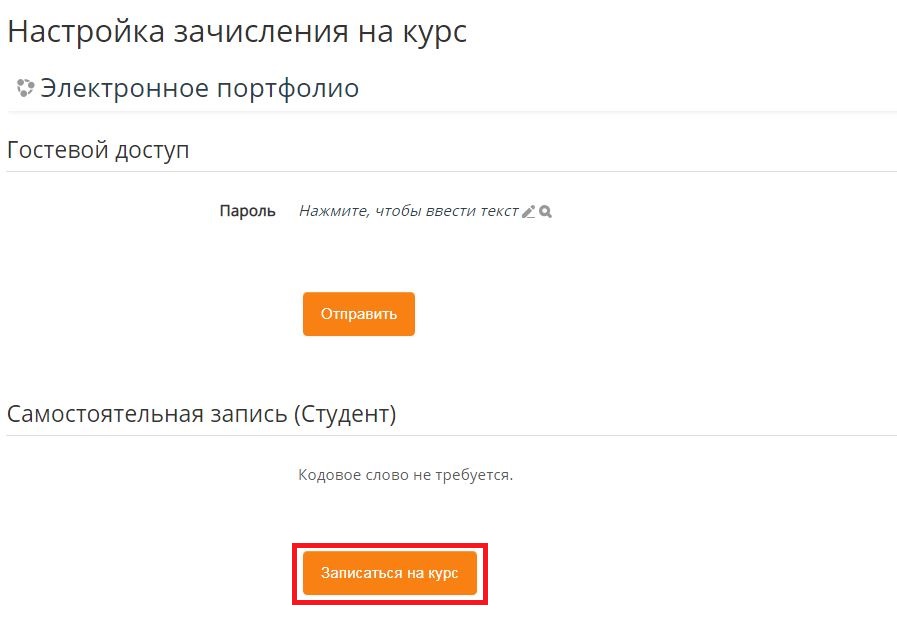 Войдя на курс Вы увидите разделы:Документы для ознакомления / заполненияПортфолио бакалавриат ОЧНАЯ ФОРМА ОБУЧЕНИЯПортфолио бакалавриат ЗАОЧНАЯ и ОЧНО-ЗАОЧНАЯ ФОРМА ОБУЧЕНИЯПортфолио магистратураВ первом разделе размещены документы, которые Вам понадобятся для оформления ЭП.В других – созданы папки портфолио, отсортированные по годам набора (годам поступления в Университет). Войдите в папку, соответствующую Вашему году поступления в ПФ РГУП в разделе того уровня подготовки и формы обучения, где Вы обучаетесь в данный момент.Например, Вы обучаетесь по программе бакалавриата по очно-заочной форме, год поступления – 2017, тогда нажмите: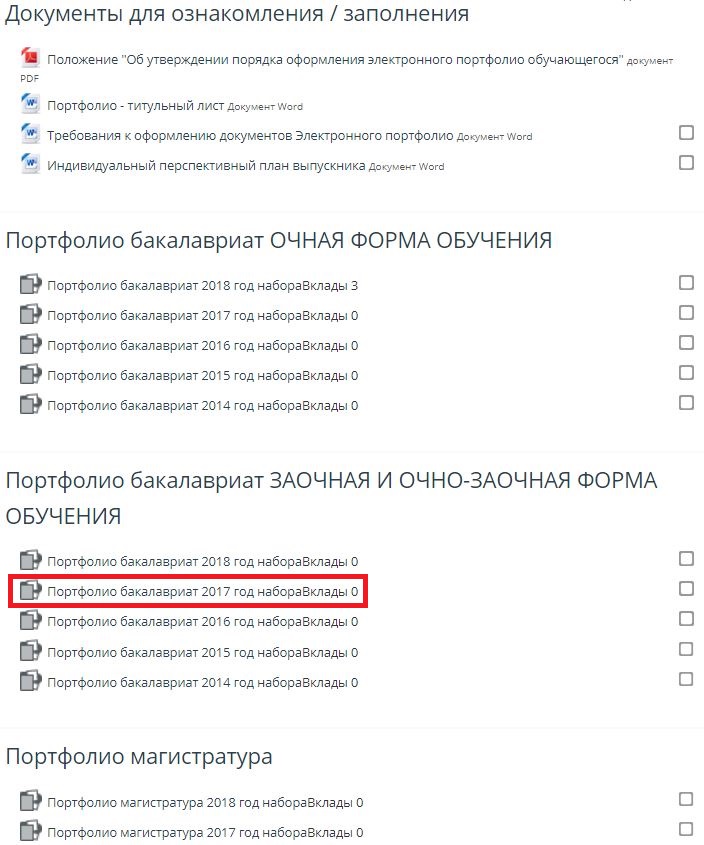 На открывшейся странице нажмите кнопку Start Contributing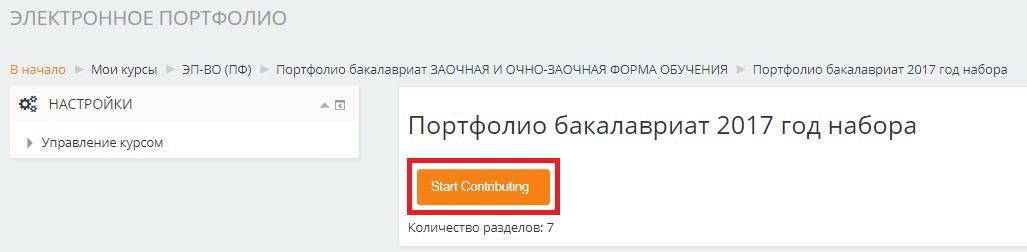 Теперь Вы можете вносить свой вклад в оформление ЭП! (см. Приложение на стр. 3)ПриложениеЭП обучающегося состоит из 7 блоков:Титульный лист Общие сведения Достижения в результате освоения учебных дисциплин основной образовательной программы Достижения в научно-исследовательской деятельности Профессиональный опыт Достижения в сфере дополнительного образования Достижения во внеаудиторной деятельностиНа страницах каждого блока содержатся рекомендации по его заполнению.Навигационное меню по блокам ЭП расположено слева, также Вы можете воспользоваться кнопками вперед-назад для перехода от одного блока к другому: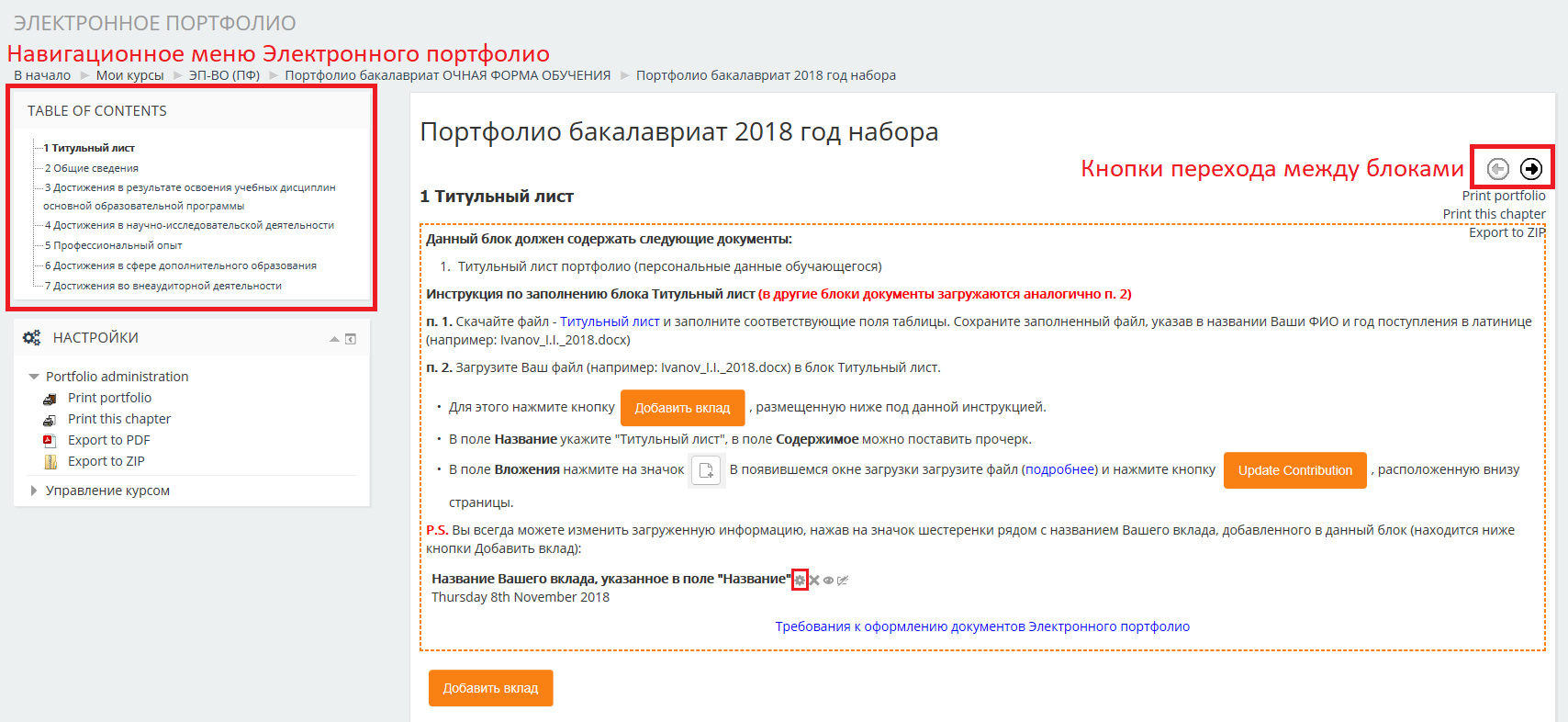 Пример заполненного блока Титульный лист: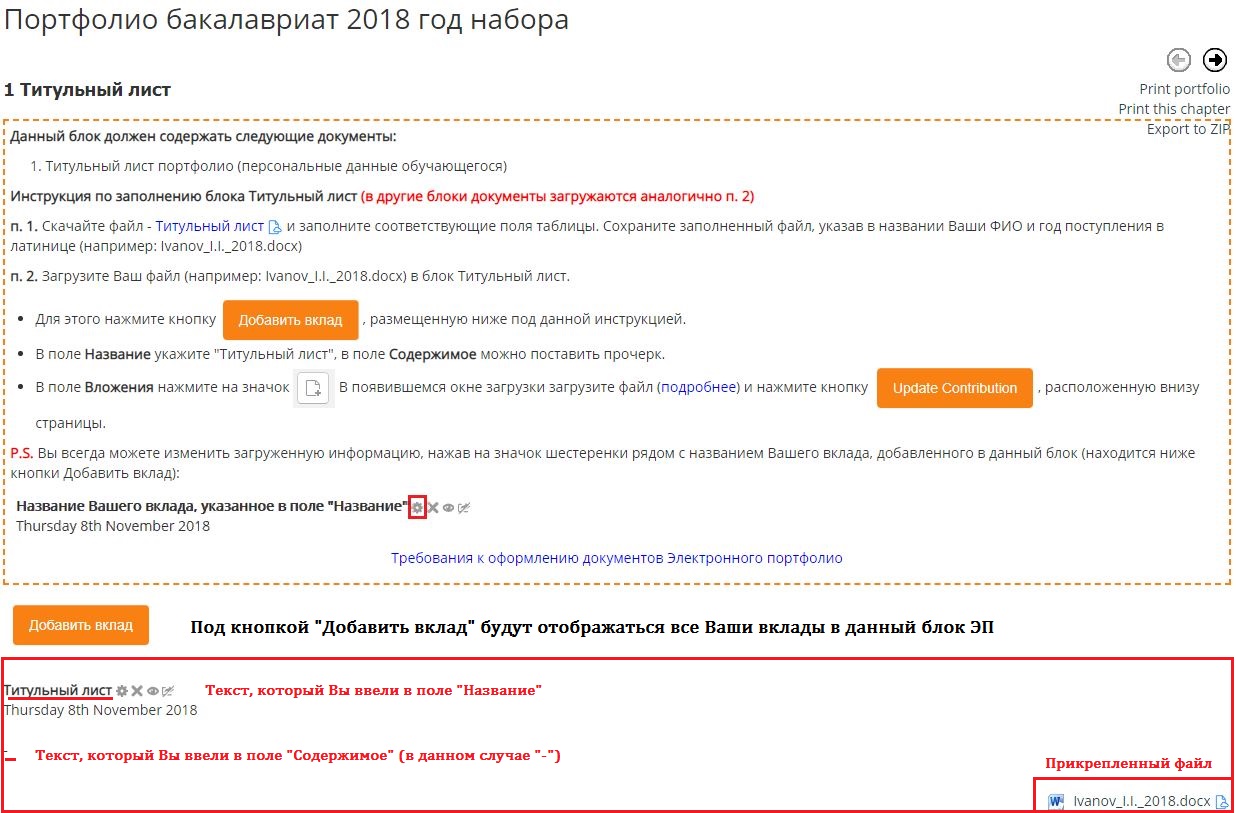 Спасибо за внимание! Желаем Вам успехов в учебе!